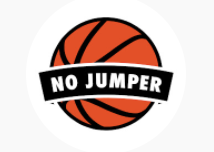 August 11, 2020https://www.youtube.com/watch?v=ziuo1M7RQF4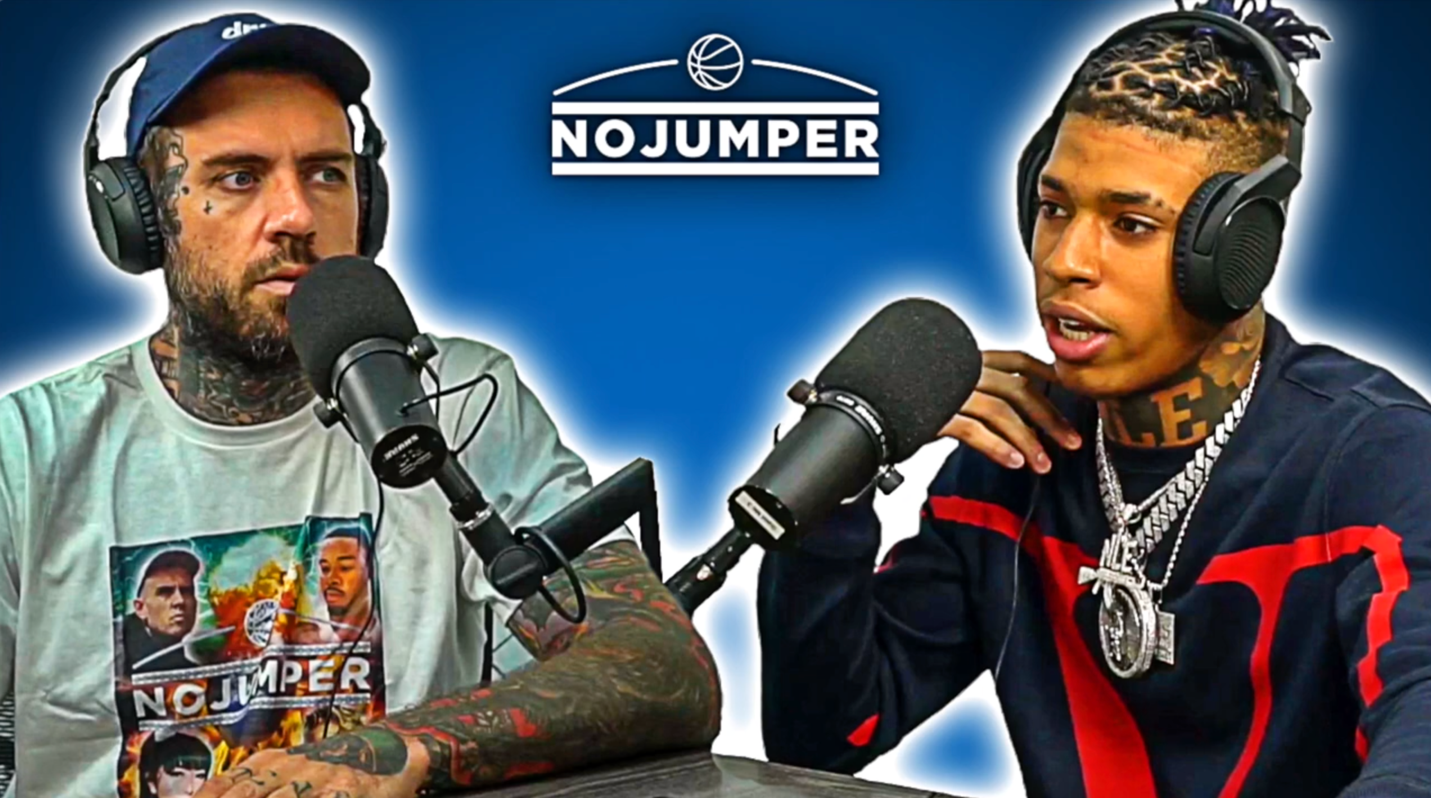 